Wednesday 16th December 2020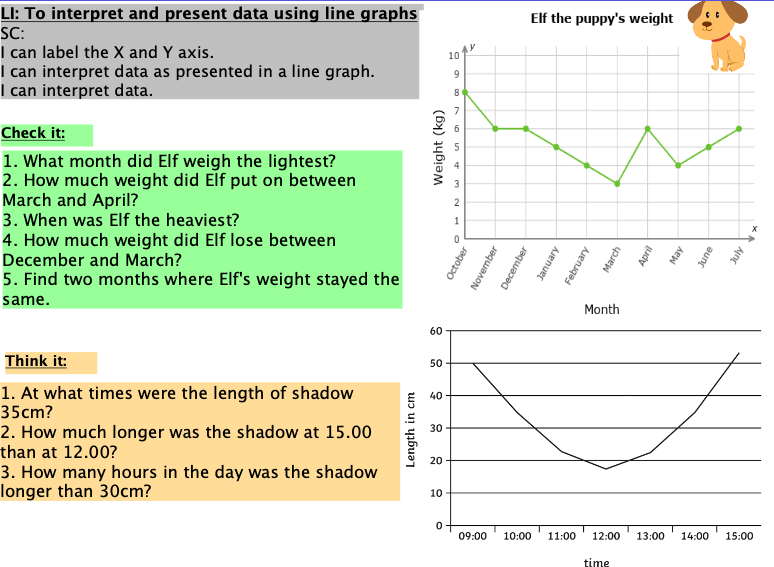 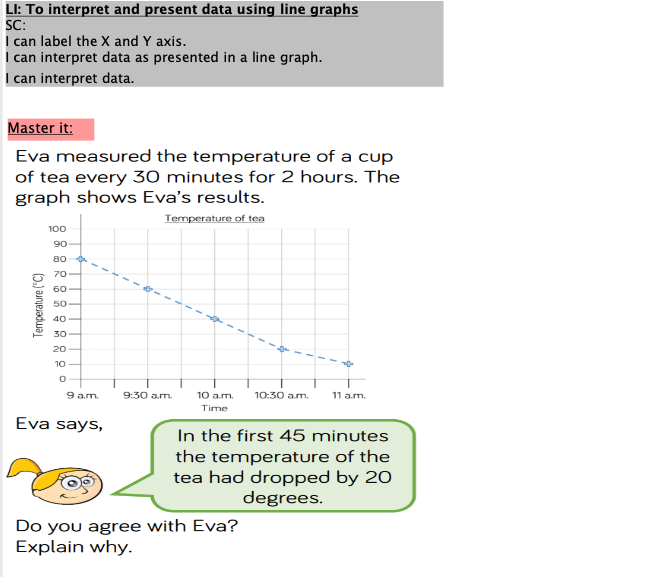 